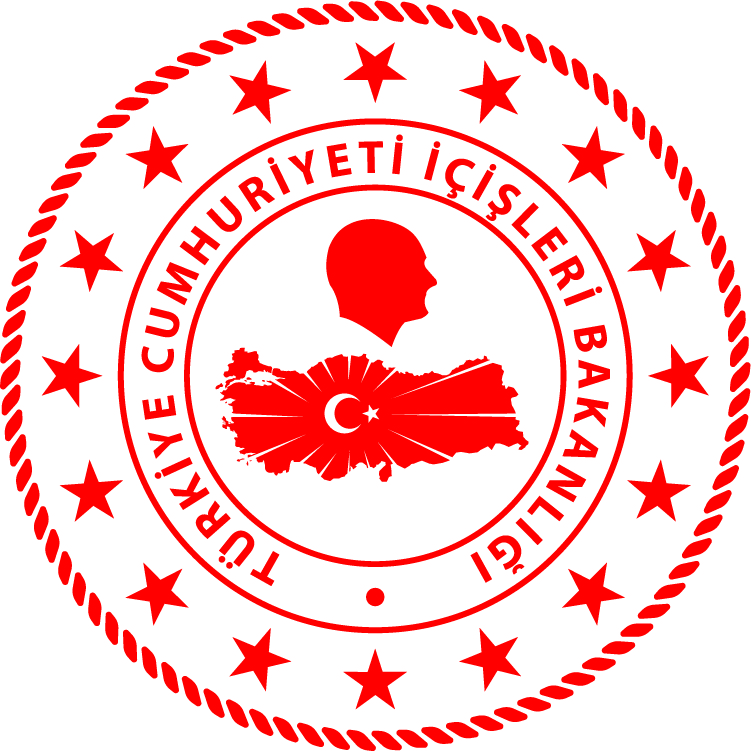 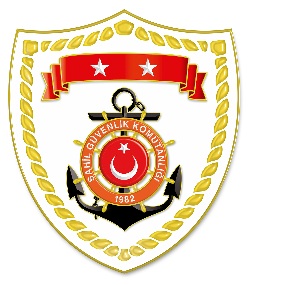 SG Ege Deniz Bölge Komutanlığı *Paylaşılan veriler deniz yoluyla yapılan düzensiz göç esnasında meydana gelen ve arama kurtarma faaliyetleri icra edilen olaylara ait bilgiler içerdiğinden olayların bitiminde değişiklik gösterebilmektedir. Nihai istatistikî verilere, sona eren ay verisi olarak www.sg.gov.tr/duzensiz_goc_istatistikleri.html   linkinden ulaşılabilmektedir.S.NoTARİHMEVKİ VE SAATDÜZENSİZ GÖÇ VASITASIYAKALANAN TOPLAM DÜZENSİZ GÖÇMEN KAÇAKÇISI/ŞÜPHELİKURTARILAN TOPLAM DÜZENSİZ GÖÇMEN SAYISIBEYANLARINA GÖRE KURTARILAN
 DÜZENSİZ GÖÇMEN UYRUKLARI107 Mart 2023İZMİR/Menderes01.20Lastik Bot-2323 Filistin207 Mart 2023İZMİR/Seferihisar04.00Lastik Bot-138 Filistin, 4 Afganistan, 1 Suriye307 Mart 2023AYDIN/Kuşadası05.45Lastik Bot-2410 Kongo, 5 Filistin, 4 Angola, 3 Suriye, 2 Orta Afrika407 Mart 2023İZMİR/Dikili11.25Lastik Bot-4440 Kongo, 4 Mali